PLAN  PRACY DLA KL. I AS  - 23.04.20 r.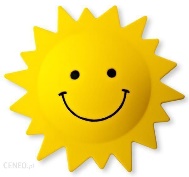                                                     Dzień dobry moi Uczniowie  i szanowni Rodzice! Kochani, dużymi krokami zbliżają się święta majowe i chciałabym zaproponować Wam pracę  plastyczną                                       pt.„ Moja ulubiona legenda polska”.  Pamiętacie, że poznaliśmy już wiele legend tj.: Legenda o Lechu, Czechu i Rusie,                                              o Smoku Wawelskim, o Syrence Warszawskiej, o powstaniu Wisły, o Bazyliszku, o szabli króla Zygmunta, o toruńskich piernikach… Jeśli chcielibyście poznać inne legendy, to możecie skorzystać z materiałów zespołu świetlicowego (nauczanie zdalne)  lub                               z Internetu, oczywiście z pomocą Rodziców.Praca może być płaska A4 lub przestrzenna, wykonana dowolną techniką /farby, papier kolorowy, materiał, pastele, wełna, plastelina/ według  własnego  pomysłu.Z wszystkich nadesłanych przez Was prac utworzymy piękną wystawę na stronie internetowej naszej Szkoły. Zachęcam Was mocno, a na zdjęcia czekam do 30 kwietnia (do czwartku) i już nie mogę się doczekać.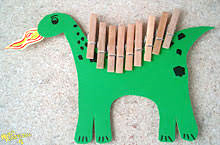 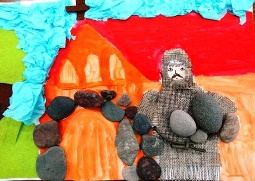 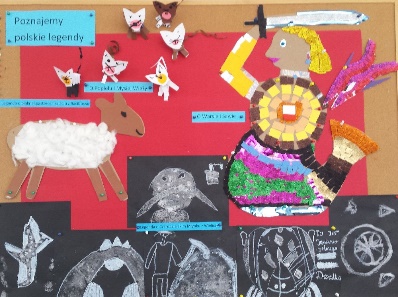 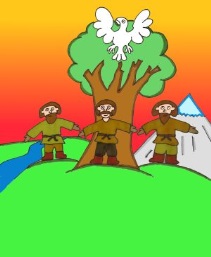 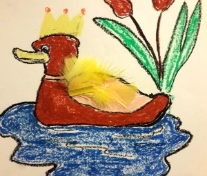 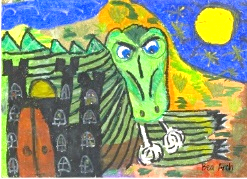 18. DZIEŃ PRACY (czwartek)                                                                                        Powodzenia!Temat:  Ćwiczenia w mówieniu, czytaniu i pisaniu z nowymi dwuznakami. Rozwiązujemy różne zadania tekstowe.     Edukacja polonistycznaOtwórz Podręcznik polonistyczny - str. 47                                                                                                   -  Spróbuj przeczytać samodzielnie historię czekoladowego czarownika lub z pomocą rodziców i odpowiedz na pytania:*Jak miał na imię Czarownik?  / * Gdzie mieszkał i jak się ubierał? / *Czy był szczęśliwy? /                                                                                                    *Co przyczyniło się do zmiany jego humoru? / *Dlaczego nazwano go czekoladowym czarownikiem? /                                                                                                                                                * Czy Ty również stajesz się weselszy po zjedzeniu czekolady? A wiesz dlaczego ?                                                                                                                                                                                                Czekolada, oczywiście jedzona w umiarze,  podwyższa u człowieka poziom serotoniny, zwanej „hormonem szczęścia” i dlatego poprawia nam nastrój.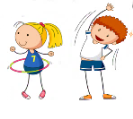                    Czas na ruch:  Posłuchaj jeszcze raz piosenki Czekolada i tańcz: https://www.youtube.com/watch?v=H4xzx6pt6ukOtwórz Ćwiczenia Polonistyczne – str. 41                                                                          - Rozpocznij ćwiczenia od pokolorowania na czerwono – niebiesko wyrazów pod zdjęciami/ Szczepan, czekolada- Następnie ćwicz pisownię cz, jak najładniej potrafisz, pamiętając o czytaniu.Otwórz zeszyt do j. polskiego (zapisz datę)  i tak jak zawsze napisz całą linijkę:Cz, cz/ czapka/ czajnik- W pozostałych liniach dokończ zdania i przepisz je starannie:                                                                                             * Szczepan lubi…                          * Czarownik miał na imię …                               * Czekolada jest …     Pamiętaj  zdanie kończymy  kropką, a lekcję kończymy szlaczkiem !                              Edukacja matematyczno-przyrodnicza:                                                                                                                              - Dzisiaj popracujesz z podręcznikiem, a zadania będziesz zapisywać w zeszycie do matematyki.  Otwórz Podręcznik matematyczny - str.42  http://old.mac.pl/UserFiles/egzemplarze_okazowe_2020/wczesnoszkolna/oto-ja-klasa1-podr-mat-2/mobile/index.html#p=44                                                                                                                                                             -  Poproś rodzica o przeczytanie Ci poleceń z zad.1, 2 i pod jego kontrolą wykonuj zadania w zeszycie, zapisując datę, nr zadania oraz stronę.           - zad. dodatkowe / dla chętnych - zad. 3 str.42                                   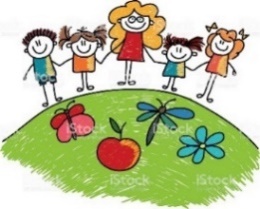 Pozdrawiam  wszystkich serdecznie i życzę miłego dniaWasza  wychowawczyni - p. Margareta Paruszewska        Religia 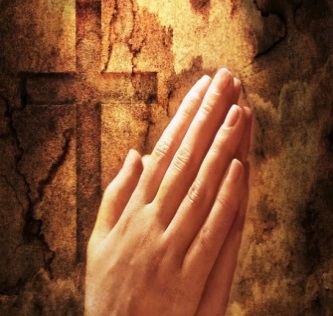 Witam serdecznie !Jezus po zmartwychwstaniu spotykał się ze swoimi uczniami i uczennicami.Wyjaśniał im wszystko o swojej męce, śmierci i zmartwychwstaniu. Mówił, że On zawsze będzie blisko ludzi na ziemi. Razem z Nim ludzie będą odwracać się od zła i postępować dobrze. A Bóg przebaczy im grzechy. Pan Jezus 40 dnia po zmartwychwstaniu wstąpił do nieba. Pozostał wśród nas w rodzinie dzieci Bożych, czyli Kościele.W modlitwie, szczególnie wieczorem, podziękuj Bogu za życie, zdrowie, za rodziców i  Twoje rodzeństwo.                                                                                                       Pozdrawiam  M. Wąsowicz        Lekcja wychowania fizycznego  Moi Drodzy sportowcy mam nadzieję, że nie zapominacie o ćwiczeniach ruchowych, które Wam  przekazałem w piątek. Dziękuje wszystkim tym, którzy przesłali  już zdjęcia z ćwiczeń i czekam na tych, którzy jeszcze tego nie zrobili.  Pamiętajcie ruch to zdrowie, dlatego do pracy moi sportowcy. (*Zdjęcie )Wasz trener A. Zalewski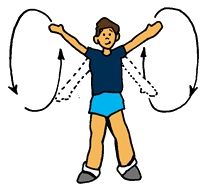 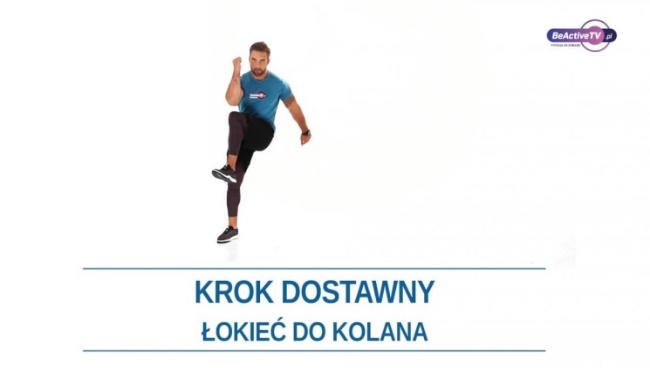 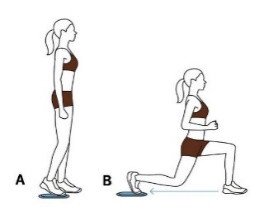 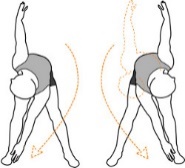 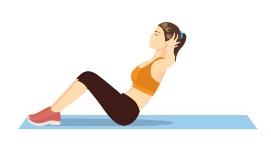 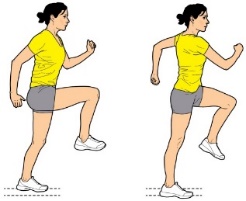 